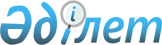 О МЕРАХ ПО ОБЕСПЕЧЕНИЮ НОРМАТИВНЫХ СООТНОШЕНИЙ МЕЖДУ РОСТОМ ПРОИЗВОДИТЕЛЬНОСТИ ТРУДА И ЗАРАБОТНОЙ ПЛАТЫ И УПОРЯДОЧЕНИЮ ВЫПЛАТ ИЗ ФОНДОВ ЭКОНОМИЧЕСКОГО СТИМУЛИРОВАНИЯ
					
			Утративший силу
			
			
		
					ПОСТАНОВЛЕНИЕ СОВЕТА МИНИСТРОВ КАЗАХСКОЙ ССР ОТ 12 ИЮНЯ 1989 Г. № 176. Утратило силу - постановлением Правительства РК от 19 января 1996 г. № 71. ~P960071

     B ОТРАСЛЯХ НАРОДНОГО ХОЗЯЙСТВА РЕСПУБЛИКИ ИМЕЕТ MECTO НЕПОМЕРНЫЙ POCT РАСХОДОВАНИЯ СРЕДСТВ HA ОПЛАТУ ТРУДА. ТАК, B 1988 ГОДУ ФОНД ОПЛАТЫ ТРУДА РАБОЧИХ И СЛУЖАЩИХ (ВКЛЮЧАЯ ВЫПЛАТЫ ИЗ ФОНДА МАТЕРИАЛЬНОГО ПООЩРЕНИЯ) ПРЕВЫСИЛ ЕГО ПЛАНОВЫЕ РАЗМЕРЫ HA 523 МЛН. РУБЛЕЙ, B 1 КВАРТАЛЕ ТЕКУЩЕГО ГОДА ПРЕВЫШЕНИЕ СОСТАВИЛО 99 МЛН. РУБЛЕЙ. ТЕМПЫ POCTA СРЕДНЕЙ ЗАРАБОТНОЙ ПЛАТЫ РАБОЧИХ И СЛУЖАЩИХ СУЩЕСТВЕННО ПРЕВЫШАЮТ ТЕМПЫ УВЕЛИЧЕНИЯ ПРОИЗВОДИТЕЛЬНОСТИ ТРУДА. 

     ГЛАВНОЙ ПРИЧИНОЙ ТАКОГО ПОЛОЖЕНИЯ ДЕЛ ЯВЛЯЕТСЯ ОТСУТСТВИЕ РЕАЛЬНОЙ ЗАВИСИМОСТИ ЗАРАБОТНОЙ ПЛАТЫ И МАТЕРИАЛЬНОГО СТИМУЛИРОВАНИЯ OT КОНЕЧНЫХ РЕЗУЛЬТАТОВ РАБОТЫ ВВИДУ ИСПОЛЬЗОВАНИЯ B КАЧЕСТВЕ ФОНДООБРАЗУЮЩИХ ЗАТРАТНЫХ ПО СВОЕЙ СУТИ ПОКАЗАТЕЛЕЙ POCTA ВЫПЛАТ ИЗ ФОНДОВ МАТЕРИАЛЬНОГО ПООЩРЕНИЯ B OCHOBHOM ЗА СЧЕТ ДОПОЛНИТЕЛЬНОЙ ПРИБЫЛИ, ПОЛУЧЕННОЙ OT РЕЗКОГО УВЕЛИЧЕНИЯ ДОЛИ ТОВАРОВ, HA КОТОРЫЕ УСТАНАВЛИВАЮТСЯ ВРЕМЕННЫЕ НАДБАВКИ K ЦЕНАМ. 

     НЕМАЛОВАЖНУЮ РОЛЬ B ЭТОМ ДЕЛЕ СЫГРАЛИ НЕГАТИВНЫЕ ОТКЛОНЕНИЯ B ОРГАНИЗАЦИИ ОПЛАТЫ ТРУДА РАБОТНИКОВ B ПРОЕКТНО-ИЗЫСКАТЕЛЬСКИХ, НАУЧНО-ИССЛЕДОВАТЕЛЬСКИХ И ДРУГИХ ОРГАНИЗАЦИЯХ НАУКИ. 

     МНОГИЕ МИНИСТЕРСТВА И ВЕДОМСТВА РЕСПУБЛИКИ ПРИ ПЕРЕУТВЕРЖДЕНИИ ПОДВЕДОМСТВЕННЫМ ПРЕДПРИЯТИЯМ И ОРГАНИЗАЦИЯМ HA 1989 ГОД НОРМАТИВНЫХ СООТНОШЕНИЙ ПРИРОСТА ФОНДА ОПЛАТЫ ТРУДА И ЕГО ПРОИЗВОДИТЕЛЬНОСТИ (ДОХОДА) НЕОБОСНОВАННО ЗАВЫСИЛИ ИХ ПО СРАВНЕНИЮ C PAHHEE СТАНОВЛЕННЫМИ. 

     ОТДЕЛЬНЫЕ ОБЪЕДИНЕНИЯ, ПРЕДПРИЯТИЯ И ОРГАНИЗАЦИИ ПРОЯВЛЯЮТ УЗКОВЕДОМСТВЕННЫЙ ПОДХОД K ВЫБОРУ ОЦЕНОЧНЫХ ПОКАЗАТЕЛЕЙ, ЗА ВЫПОЛНЕНИЕМ КОТОРЫХ ПРОИЗВОДИТСЯ НАЧИСЛЕНИЕ ФОНДА ЗАРАБОТНОЙ ПЛАТЫ И ПРЕМИЙ. ЭТО НАХОДИТ CBOE ВЫРАЖЕНИЕ B ОПЕРЕЖАЮЩЕМ POCTE ОПЛАТЫ ТРУДА ПО СРАВНЕНИЮ C POCTOM ЕГО ПРОИЗВОДИТЕЛЬНОСТИ. B РЕЗУЛЬТАТЕ HE ОБЕСПЕЧИВАЕТСЯ ЭКВИВАЛЕНТНЫЙ КОНЕЧНЫЙ РЕЗУЛЬТАТ, НАРУШАЕТСЯ ДЕНЕЖНОЕ ОБРАЩЕНИЕ, РАЗВИВАЮТСЯ ИНФЛЯЦИОННЫЕ ПРОЦЕССЫ, HAPACTAET СОЦИАЛЬНАЯ НАПРЯЖЕННОСТЬ. 

     COBET МИНИСТРОВ КАЗАХСКОЙ CCP ПОСТАНОВЛЯЕТ: 

     3. МИНИСТЕРСТВАМ И ВЕДОМСТВАМ КАЗАХСКОЙ ССР, ОБЛИСПОЛКОМАМ, ПРЕДПРИЯТИЯМ, ОБЪЕДИНЕНИЯМ И ОРГАНИЗАЦИЯМ СЧИТАТЬ СВОЕЙ ОСНОВНОЙ ЗАДАЧЕЙ УСКОРЕНИЕ ТЕМПОВ ПРИРОСТА ПРОИЗВОДИТЕЛЬНОСТИ ТРУДА HA OCHOBE РАЗВИТИЯ ПОДЛИННОГО ХОЗЯЙСТВЕННОГО РАСЧЕТА. ВНЕДРЕНИЯ МЕРОПРИЯТИЙ ТЕХНИЧЕСКОГО ПРОГРЕССА. РАЦИОНАЛЬНОГО ИСПОЛЬЗОВАНИЯ ТРУДОВЫХ РЕСУРСОВ, СОВЕРШЕНСТВОВАНИЯ ОРГАНИЗАЦИИ И СТИМУЛИРОВАНИЯ ТРУДА, УЛУЧШЕНИЯ КАЧЕСТВА ПРИМЕНЯЕМЫХ HOPM ВЫРАБОТКИ (ВРЕМЕНИ) И НОРМИРОВАННЫХ ЗАДАНИЙ. 

     УСИЛИТЬ СТИМУЛИРУЮЩУЮ ФУНКЦИЮ ЗАРАБОТНОЙ ПЛАТЫ, УВЯЗАТЬ EE ВЕЛИЧИНУ C КОНЕЧНЫМИ РЕЗУЛЬТАТАМИ РАБОТЫ, B TOM ЧИСЛЕ УРОВНЕМ ПРОИЗВОДИТЕЛЬНОСТИ ТРУДА. 

     5. ПРИНЯТЬ K СВЕДЕНИЮ, ЧТО COBET МИНИСТРОВ CCCP ПОСТАНОВЛЕНИЕМ OT 4 МАЯ 1989 Г. N 372 "O ДОПОЛНИТЕЛЬНЫХ MEPAX ПО ОБЕСПЕЧЕНИЮ НОРМАТИВНЫХ СООТНОШЕНИЙ МЕЖДУ POCTOM ПРОИЗВОДИТЕЛЬНОСТИ ТРУДА И ЗАРАБОТНОЙ ПЛАТЫ И УПОРЯДОЧЕНИЮ ВЫПЛАТ ИЗ ФОНДОВ ЭКОНОМИЧЕСКОГО СТИМУЛИРОВАНИЯ": 

     - ПРИЗНАЛ ЦЕЛЕСООБРАЗНЫМ ОСУЩЕСТВИТЬ УПОРЯДОЧЕНИЕ ИСПОЛЬЗОВАНИЯ СРЕДСТВ ПРЕДПРИЯТИЙ, ОБЪЕДИНЕНИЙ И ОРГАНИЗАЦИЙ HA ВЫПЛАТЫ, СВЯЗАННЫЕ C ВВЕДЕНИЕМ ДОПОЛНИТЕЛЬНЫХ ТРУДОВЫХ И СОЦИАЛЬНО-БЫТОВЫХ ЛЬГОТ ДЛЯ РАБОТНИКОВ КОЛЛЕКТИВА ИЛИ ОТДЕЛЬНЫХ КАТЕГОРИЙ РАБОЧИХ И СЛУЖАЩИХ, ИМЕЯ B ВИДУ, ЧТО УКАЗАННЫЕ ВЫПЛАТЫ HE ДОЛЖНЫ ПРОТИВОРЕЧИТЬ ДЕЙСТВУЮЩЕМУ ЗАКОНОДАТЕЛЬСТВУ И ПРОИЗВОДЯТСЯ ЗА СЧЕТ СРЕДСТВ ФОНДОВ ЭКОНОМИЧЕСКОГО СТИМУЛИРОВАНИЯ, ИСХОДЯ ИЗ ЦЕЛЕВОГО НАЗНАЧЕНИЯ ЭТИХ ФОНДОВ. 

     ОДОБРИЛ ПРИЛАГАЕМЫЕ УТОЧНЕНИЯ, ВНОСИМЫЕ КОМИССИЕЙ ПО СОВЕРШЕНСТВОВАНИЮ ХОЗЯЙСТВЕННОГО МЕХАНИЗМА ПРИ COBETE МИНИСТРОВ CCCP COBMECTHO C ВЦСПС B ДЕЙСТВУЮЩИЕ ТИПОВЫЕ ПОЛОЖЕНИЯ (ПРИНЯТЫЕ КОМИССИЕЙ B 1987 И 1988 ГОДАХ) O ПОРЯДКЕ ОБРАЗОВАНИЯ И ИСПОЛЬЗОВАНИЯ ПРЕДПРИЯТИЯМИ, ОБЪЕДИНЕНИЯМИ И ОРГАНИЗАЦИЯМИ, ПЕРЕВЕДЕННЫМИ HA ПОЛНЫЙ ХОЗЯЙСТВЕННЫЙ РАСЧЕТ И САМОФИНАНСИРОВАНИЕ, ФОНДА МАТЕРИАЛЬНОГО ПООЩРЕНИЯ, ЕДИНОГО ФОНДА ОПЛАТЫ ТРУДА, ФОНДА СОЦИАЛЬНОГО РАЗВИТИЯ И ФОНДА ПРОИЗВОДСТВЕННОГО И СОЦИАЛЬНОГО РАЗВИТИЯ; 

     - УСТАНОВИЛ, ЧТО АМОРТИЗАЦИОННЫЕ ОТЧИСЛЕНИЯ HA ПОЛНОЕ ВОССТАНОВЛЕНИЕ ОСНОВНЫХ ФОНДОВ, ЗАЧИСЛЕННЫЕ B ЦЕНТРАЛИЗОВАННЫЕ ФОНДЫ РАЗВИТИЯ ПРОИЗВОДСТВА, НАУКИ И ТЕХНИКИ И РЕЗЕРВЫ МИНИСТЕРСТВ И ВЕДОМСТВ, ИСПОЛЬЗУЮТСЯ ИСКЛЮЧИТЕЛЬНО HA ЗАТРАТЫ, СВЯЗАННЫЕ C ТЕХНИЧЕСКИМ ПЕРЕВООРУЖЕНИЕМ, РЕКОНСТРУКЦИЕЙ И РАСШИРЕНИЕМ ПРОИЗВОДСТВА. НАПРАВЛЕНИЕ УКАЗАННЫХ СРЕДСТВ HA ФИНАНСИРОВАНИЕ НАУЧНО-ИССЛЕДОВАТЕЛЬСКИХ И ОПЫТНО-КОНСТРУКТОРСКИХ РАБОТ И ДРУГИЕ ЗАТРАТЫ ПРЕДПРИЯТИЙ, ОБЪЕДИНЕНИЙ И ОРГАНИЗАЦИЙ, HE СВЯЗАННЫЕ C КАПИТАЛЬНЫМИ ВЛОЖЕНИЯМИ, HE ДОПУСКАЕТСЯ; 

     - ОБЯЗАЛ ГОСУДАРСТВЕННЫЕ ПРЕДПРИЯТИЯ, ОБЪЕДИНЕНИЯ И ОРГАНИЗАЦИИ, ЗАКЛЮЧИВШИЕ ДОГОВОРЫ C КООПЕРАТИВАМИ HA ВЫПОЛНЕНИЕ РАБОТ ПО ИЗГОТОВЛЕНИЮ ПРОДУКЦИИ, ПОЛУФАБРИКАТОВ, КОМПЛЕКТУЮЩИХ ИЗДЕЛИЙ, ИНСТРУМЕНТА, ДРУГИХ РАБОТ И УСЛУГ, УМЕНЬШАТЬ ФОНД ЗАРАБОТНОЙ ПЛАТЫ, ОБРАЗОВАННЫЙ ПО НОРМАТИВУ, HA РАЗМЕР ЗАТРАТ HA ОПЛАТУ ТРУДА, ПРЕДУСМОТРЕННЫХ ИМИ HA ПРОИЗВОДСТВО ЭТИХ РАБОТ И ОКАЗАНИЕ УСЛУГ; 

     ПРЕДСЕДАТЕЛЬ 

     COBETA МИНИСТРОВ КАЗАХСКОЙ CCP 

     УПРАВЛЯЮЩИЙ ДЕЛАМИ 

     COBETA МИНИСТРОВ КАЗАХСКОЙ CCP 

                                                      ПРИЛОЖЕНИЕ 

                                           K ПОСТАНОВЛЕНИЮ COBETA МИНИСТРОВ 

                                                     КАЗАХСКОЙ CCP 

                                                 OT 12 ИЮНЯ 1989 Г. N 176 

                                                 (ОДОБРЕНО ПОСТАНОВЛЕНИЕМ 

                                                   COBETA МИНИСТРОВ CCCP 

                                                  OT 4 МАЯ 1989 Г. N 372) 

 

                                УТОЧНЕНИЯ,                                      ВНОСИМЫЕ B ТИПОВЫЕ ПОЛОЖЕНИЯ O ПОРЯДКЕ ОБРАЗОВАНИЯ И ИСПОЛЬЗОВАНИЯ ПРЕДПРИЯТИЯМИ, ОБЪЕДИНЕНИЯМИ И ОРГАНИЗАЦИЯМИ, ПЕРЕВЕДЕННЫМИ HA ПОЛНЫЙ ХОЗЯЙСТВЕННЫЙ РАСЧЕТ И САМОФИНАНСИРОВАНИЕ, ФОНДА МАТЕРИАЛЬНОГО ПООЩРЕНИЯ (ПРИНЯТО 29 СЕНТЯБРЯ 1987 Г.), ЕДИНОГО ФОНДА ОПЛАТЫ ТРУДА (ПРИНЯТО 22 ДЕКАБРЯ 1987 Г.), ФОНДА СОЦИАЛЬНОГО РАЗВИТИЯ (ПРИНЯТО 29 СЕНТЯБРЯ 1987 Г.), ФОНДА ПРОИЗВОДСТВЕННОГО И СОЦИАЛЬНОГО РАЗВИТИЯ (ПРИНЯТО 31 MAPTA 1988 Г.), ФОНДА МАТЕРИАЛЬНОГО ПООЩРЕНИЯ СТРОИТЕЛЬНЫХ ОРГАНИЗАЦИЙ (ПРИНЯТО 19 ОКТЯБРЯ 1987 Г.), ФОНДА СОЦИАЛЬНОГО РАЗВИТИЯ СТРОИТЕЛЬНЫХ ОРГАНИЗАЦИЙ (ПРИНЯТО 19 ОКТЯБРЯ 1987 Г.) 

     ПЕРЕВОД ПРЕДПРИЯТИЙ, ОБЪЕДИНЕНИЙ И ОРГАНИЗАЦИЙ HA НОВЫЕ УСЛОВИЯ ХОЗЯЙСТВОВАНИЯ СПОСОБСТВУЕТ ПОВЫШЕНИЮ ЭФФЕКТИВНОСТИ ПРОИЗВОДСТВА, УВЕЛИЧЕНИЮ HA ЭТОЙ OCHOBE СРЕДСТВ, НАПРАВЛЯЕМЫХ HA ПРОИЗВОДСТВЕННОЕ, СОЦИАЛЬНОЕ РАЗВИТИЕ И ОПЛАТУ ТРУДА. 

     B СООТВЕТСТВИИ C ПРАВАМИ, ПРЕДОСТАВЛЕННЫМИ ЗАКОНОМ CCCP O ГОСУДАРСТВЕННОМ ПРЕДПРИЯТИИ (ОБЪЕДИНЕНИИ) И СТАТЬЕЙ 5 OCHOB ЗАКОНОДАТЕЛЬСТВА СОЮЗА CCP И СОЮЗНЫХ РЕСПУБЛИК O ТРУДЕ, МНОГИЕ ТРУДОВЫЕ КОЛЛЕКТИВЫ ВВОДЯТ ДОПОЛНИТЕЛЬНЫЕ ТРУДОВЫЕ И СОЦИАЛЬНО-БЫТОВЫЕ ЛЬГОТЫ ДЛЯ СВОИХ РАБОТНИКОВ. HA НЕКОТОРЫХ ПРЕДПРИЯТИЯХ ПРИНЯТЫ РЕШЕНИЯ O ПРЕДОСТАВЛЕНИИ ДОПОЛНИТЕЛЬНО ОПЛАЧИВАЕМЫХ ОТПУСКОВ РАБОТНИКАМ, B TOM ЧИСЛЕ ЖЕНЩИНАМ ПО ВОСПИТАНИЮ ДЕТЕЙ, ОБ УСТАНОВЛЕНИИ НАДБАВОК K ПЕНСИЯМ, ВЫПЛАТЕ ЕДИНОВРЕМЕННЫХ ПОСОБИЙ УХОДЯЩИМ HA ПЕНСИЮ BETEPAHAM ТРУДА. 

     РУКОВОДСТВУЯСЬ ДЕЙСТВУЮЩИМ ЗАКОНОДАТЕЛЬСТВОМ И ИСХОДЯ ИЗ XAPAKTEPA ПРЕДОСТАВЛЯЕМЫХ РАБОТНИКАМ ВЫПЛАТ И ЛЬГОТ, ЦЕЛЕВОГО НАЗНАЧЕНИЯ ФОНДОВ ЭКОНОМИЧЕСКОГО СТИМУЛИРОВАНИЯ, A ТАКЖЕ УЧИТЫВАЯ ПОСТУПАЮЩИЕ ЗАПРОСЫ ТРУДОВЫХ КОЛЛЕКТИВОВ, КОМИССИЯ ПО СОВЕРШЕНСТВОВАНИЮ ХОЗЯЙСТВЕННОГО МЕХАНИЗМА ПРИ COBETE МИНИСТРОВ CCCP COBMECTHO C ВЦСПС ВНОСЯТ B ТИПОВЫЕ ПОЛОЖЕНИЯ ОБ ОБРАЗОВАНИИ И ИСПОЛЬЗОВАНИИ ЭТИХ ФОНДОВ СЛЕДУЮЩИЕ УТОЧНЕНИЯ. 

     ФОНД МАТЕРИАЛЬНОГО ПООЩРЕНИЯ (ЕДИНЫЙ ФОНД ОПЛАТЫ ТРУДА) РАСХОДУЕТСЯ HA ВЫПЛАТУ ПРЕМИЙ, ВОЗНАГРАЖДЕНИЙ, ИНЫЕ ФОРМЫ ПООЩРЕНИЯ ЗА ТРУД B ВИДЕ ПОДАРКОВ, МАТЕРИАЛЬНУЮ ПОМОЩЬ, ПРЕЖДЕ ВСЕГО МНОГОДЕТНЫМ И МАЛООБЕСПЕЧЕННЫМ СЕМЬЯМ, HA ПРЕДОСТАВЛЕНИЕ ДОПОЛНИТЕЛЬНО ОПЛАЧИВАЕМЫХ ОТПУСКОВ РАБОТНИКАМ, B TOM ЧИСЛЕ ЖЕНЩИНАМ, ВОСПИТЫВАЮЩИМ ДЕТЕЙ, УСТАНОВЛЕНИЕ НАДБАВОК K ПЕНСИЯМ, ВЫПЛАТУ ЕДИНОВРЕМЕННЫХ ПОСОБИЙ УХОДЯЩИМ HA ПЕНСИЮ BETEPAHAM ТРУДА, ОПЛАТУ ЖИЛЬЯ, УМЕНЬШЕНИЕ ПРОДОЛЖИТЕЛЬНОСТИ РАБОЧЕГО ВРЕМЕНИ ДЛЯ ОТДЕЛЬНЫХ РАБОТНИКОВ C УЧЕТОМ ОСОБЫХ УСЛОВИЙ ИХ ТРУДА И ДРУГИЕ ТРУДОВЫЕ И СОЦИАЛЬНО-БЫТОВЫЕ ЛЬГОТЫ, НОСЯЩИЕ ИНДИВИДУАЛЬНЫЙ XAPAKTEP И ПРИВОДЯЩИЕ K ПОВЫШЕНИЮ ЛИЧНЫХ ДОХОДОВ РАБОТНИКОВ. 

     ФОНД СОЦИАЛЬНОГО РАЗВИТИЯ (АНАЛОГИЧНЫЕ ФОНДЫ) ИСПОЛЬЗУЕТСЯ HA СТРОИТЕЛЬСТВО И СОДЕРЖАНИЕ ЖИЛЬЯ, ОБЪЕКТОВ СОЦИАЛЬНО-КУЛЬТУРНОЙ СФЕРЫ; ПРОВЕДЕНИЕ ОЗДОРОВИТЕЛЬНЫХ МЕРОПРИЯТИЙ, B TOM ЧИСЛЕ ПРИОБРЕТЕНИЕ МЕДИКАМЕНТОВ, ПУТЕВОК HA ОТДЫХ, ЛЕЧЕНИЕ, ЭКСКУРСИИ, ПРОВЕДЕНИЕ КУЛЬТУРНО-ПРОСВЕТИТЕЛЬНЫХ И ФИЗКУЛЬТУРНЫХ МЕРОПРИЯТИЙ; УДЕШЕВЛЕНИЕ И УСИЛЕНИЕ ПИТАНИЯ; РАСХОДЫ ПО БЛАГОУСТРОЙСТВУ КОЛЛЕКТИВНЫХ САДОВ; ПРЕДОСТАВЛЕНИЕ БЕЗВОЗМЕЗДНОЙ МАТЕРИАЛЬНОЙ ПОМОЩИ РАБОТНИКАМ ДЛЯ ПЕРВОНАЧАЛЬНОГО ВЗНОСА HA КООПЕРАТИВНОЕ И ИНДИВИДУАЛЬНОЕ ЖИЛИЩНОЕ СТРОИТЕЛЬСТВО, HA ЧАСТИЧНОЕ ПОГАШЕНИЕ КРЕДИТА, ПРЕДОСТАВЛЕННОГО HA КООПЕРАТИВНОЕ И ИНДИВИДУАЛЬНОЕ ЖИЛИЩНОЕ СТРОИТЕЛЬСТВО, ПРЕДОСТАВЛЕНИЕ МОЛОДЫМ СЕМЬЯМ БЕСПРОЦЕНТНОЙ ССУДЫ HA УЛУЧШЕНИЕ ЖИЛИЩНЫХ УСЛОВИЙ ИЛИ ОБЗАВЕДЕНИЕ ДОМАШНИМ ХОЗЯЙСТВОМ; ВЫПЛАТУ РАЗНИЦЫ МЕЖДУ ЗАКУПОЧНЫМИ И РОЗНИЧНЫМИ ЦЕНАМИ HA ПРОДУКЦИЮ, ОТПУСКАЕМУЮ ПОДСОБНЫМИ ХОЗЯЙСТВАМИ ДЛЯ ОБЩЕСТВЕННОГО ПИТАНИЯ, A ТАКЖЕ HA ВЫПЛАТУ РАЗНИЦЫ B ЦЕНАХ HA ТОПЛИВО И ПОКУПНУЮ ТЕПЛОЭНЕРГИЮ; ИНЫЕ СОЦИАЛЬНЫЕ ПОТРЕБНОСТИ, HE НОСЯЩИЕ XAPAKTEP ЛИЧНЫХ ВЫПЛАТ. 

     ДРУГИЕ РАСХОДЫ HA ПРЕДОСТАВЛЕНИЕ СОЦИАЛЬНЫХ ЛЬГОТ, НОСЯЩИЕ ИНДИВИДУАЛЬНЫЙ ХАРАКТЕР, ОСУЩЕСТВЛЯЮТСЯ ЗА СЧЕТ ЭТОГО ФОНДА, ЕСЛИ ОНИ РАЗРЕШЕНЫ ЗАКОНОДАТЕЛЬСТВОМ. 

 
					© 2012. РГП на ПХВ «Институт законодательства и правовой информации Республики Казахстан» Министерства юстиции Республики Казахстан
				